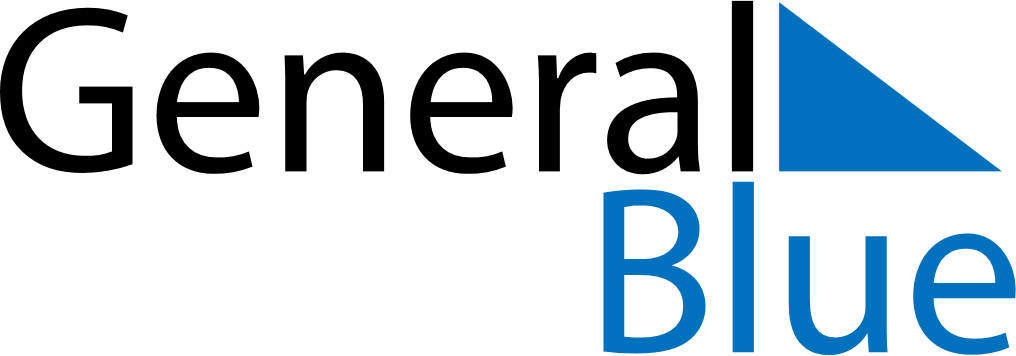 Weekly Meal Tracker November 18, 2019 - November 24, 2019Weekly Meal Tracker November 18, 2019 - November 24, 2019Weekly Meal Tracker November 18, 2019 - November 24, 2019Weekly Meal Tracker November 18, 2019 - November 24, 2019Weekly Meal Tracker November 18, 2019 - November 24, 2019Weekly Meal Tracker November 18, 2019 - November 24, 2019MondayNov 18TuesdayNov 19TuesdayNov 19WednesdayNov 20ThursdayNov 21FridayNov 22SaturdayNov 23SundayNov 24BreakfastLunchDinner